Сентябрь 2021 год«День Знаний»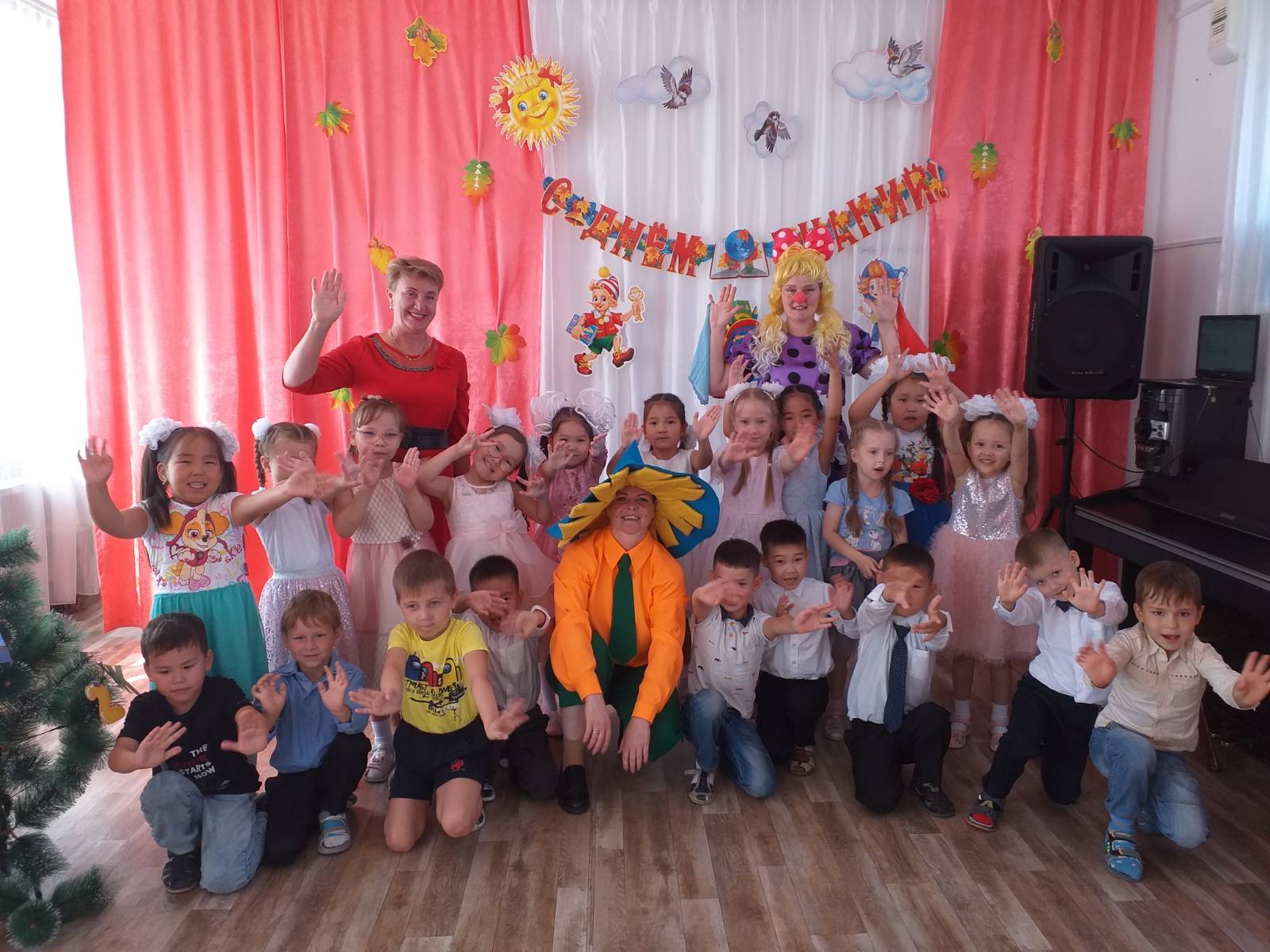 Развлечение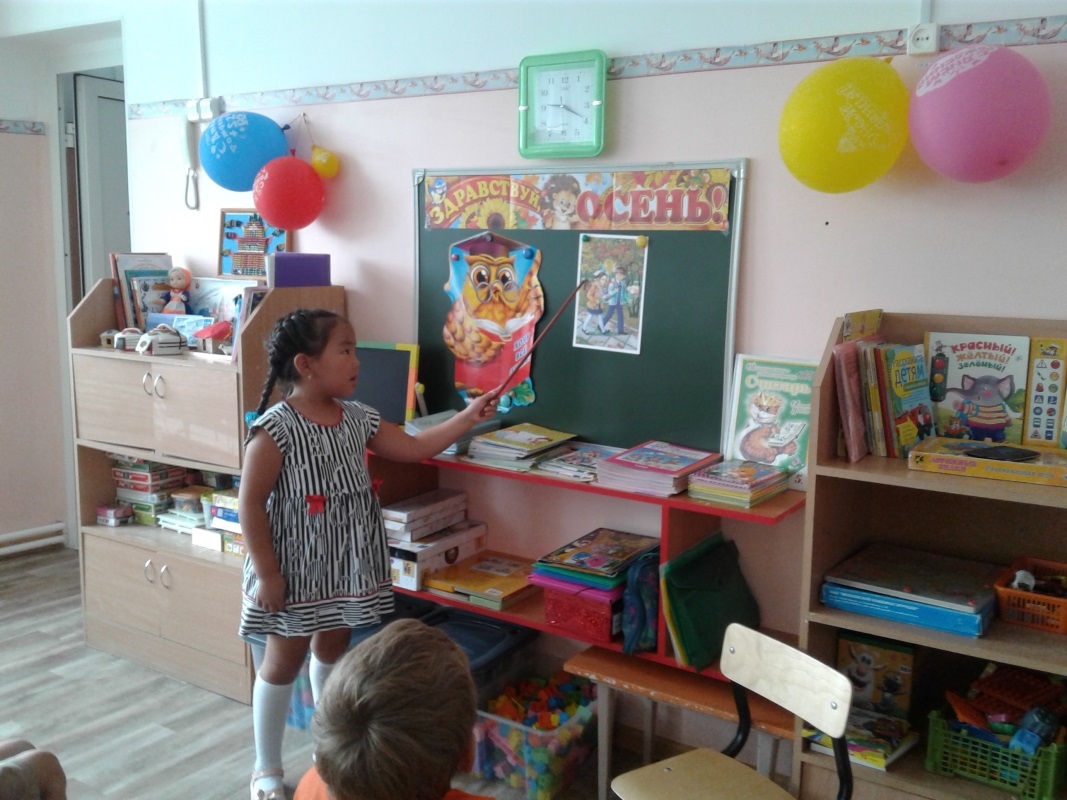 «В гостях у бабушки Евдокии»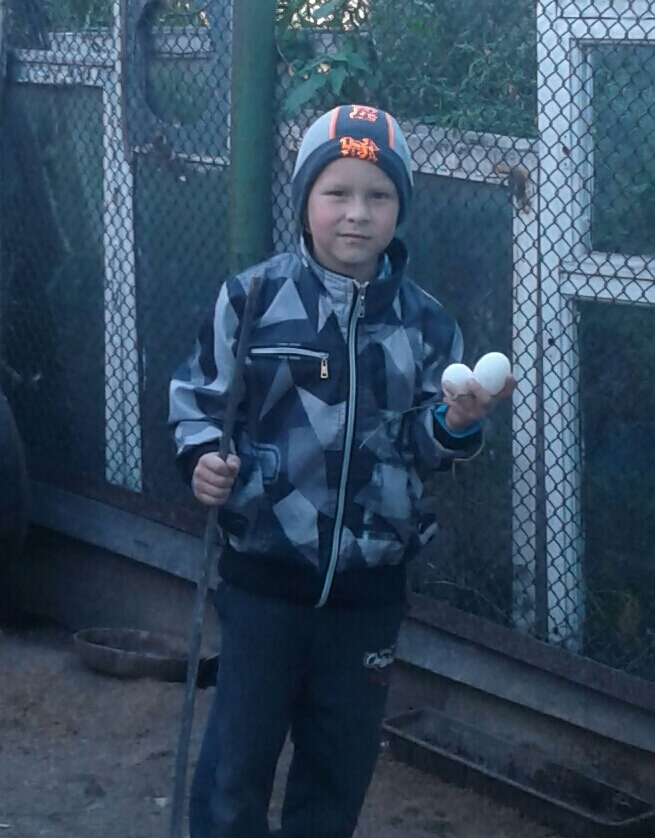 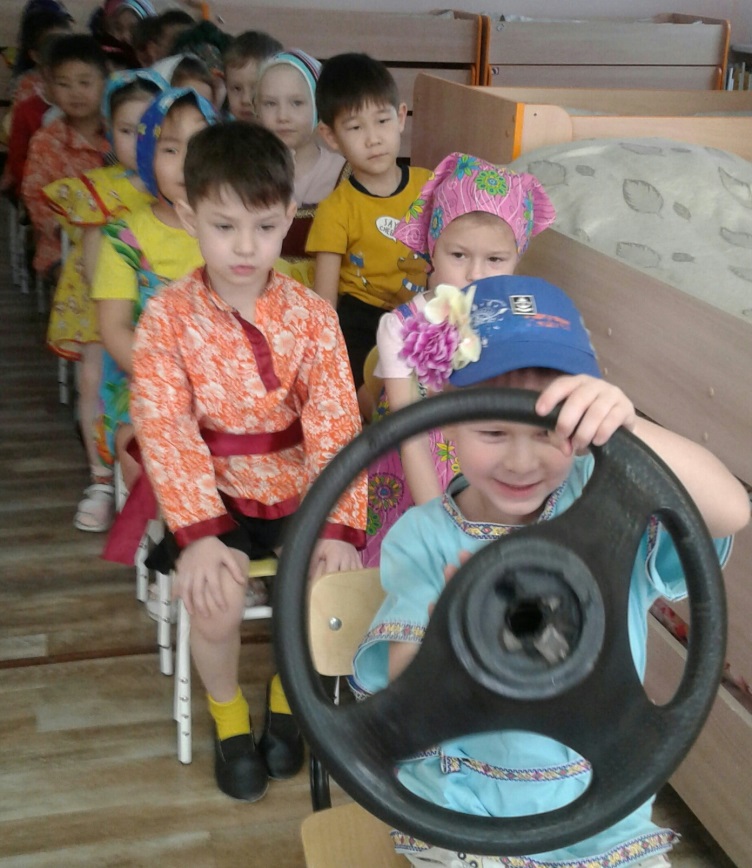 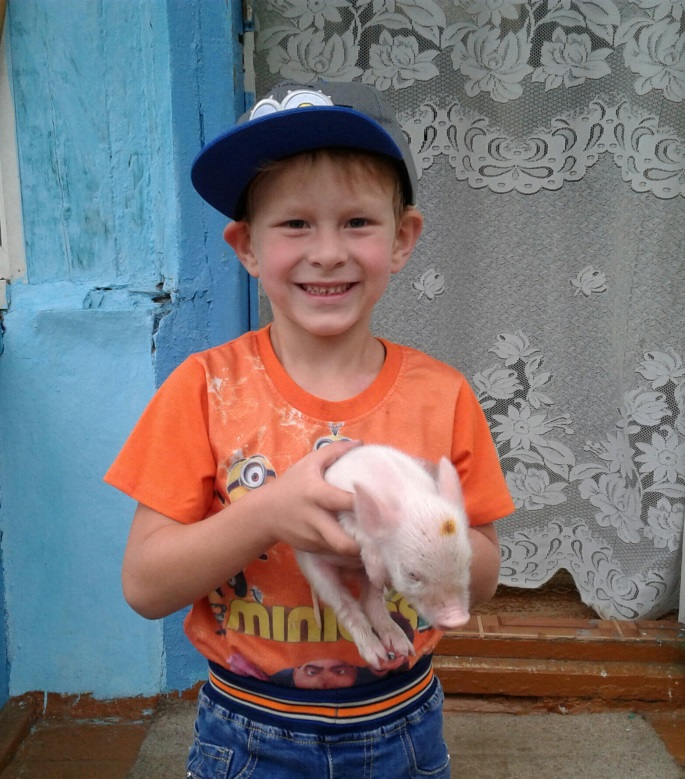 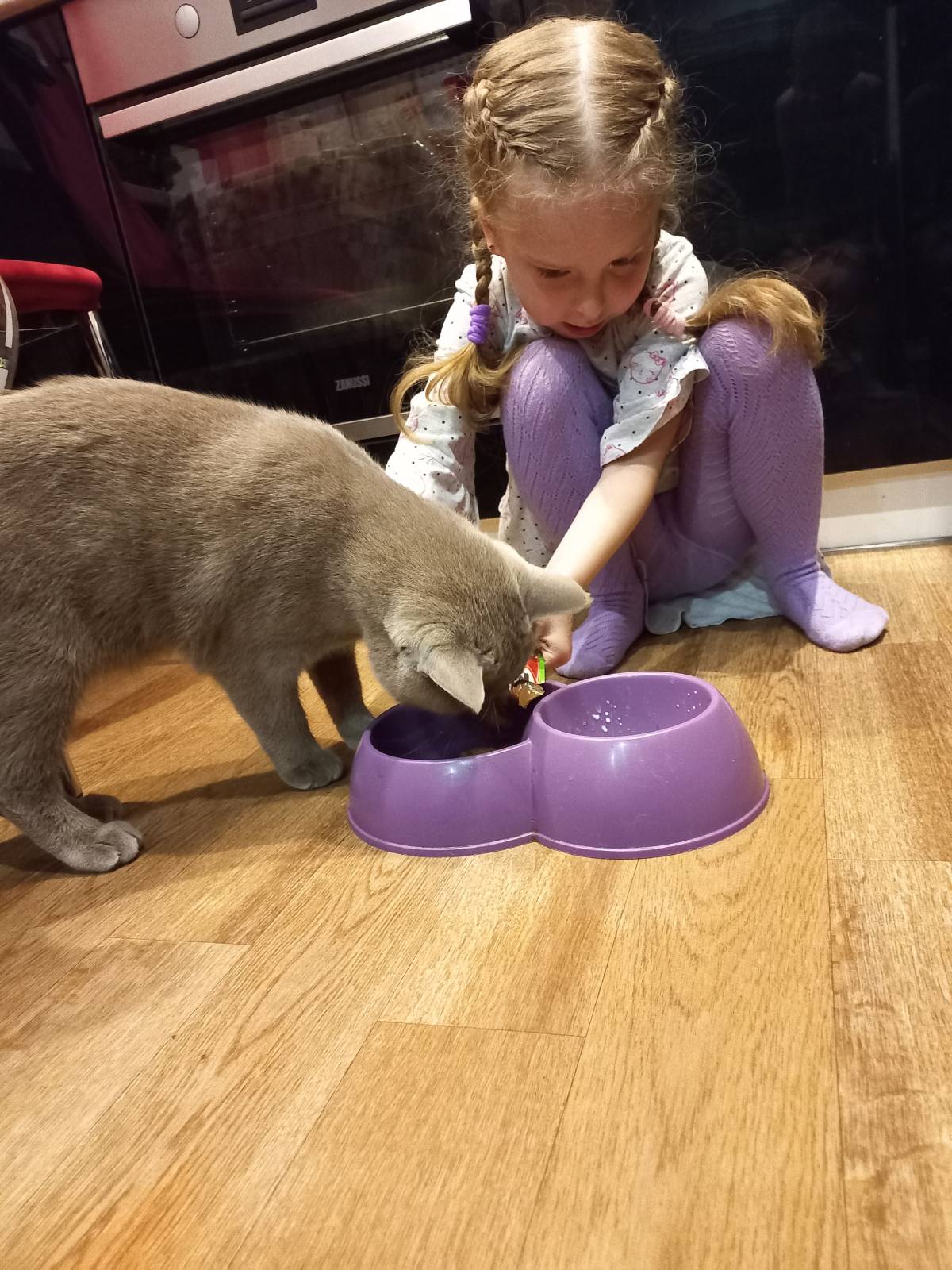 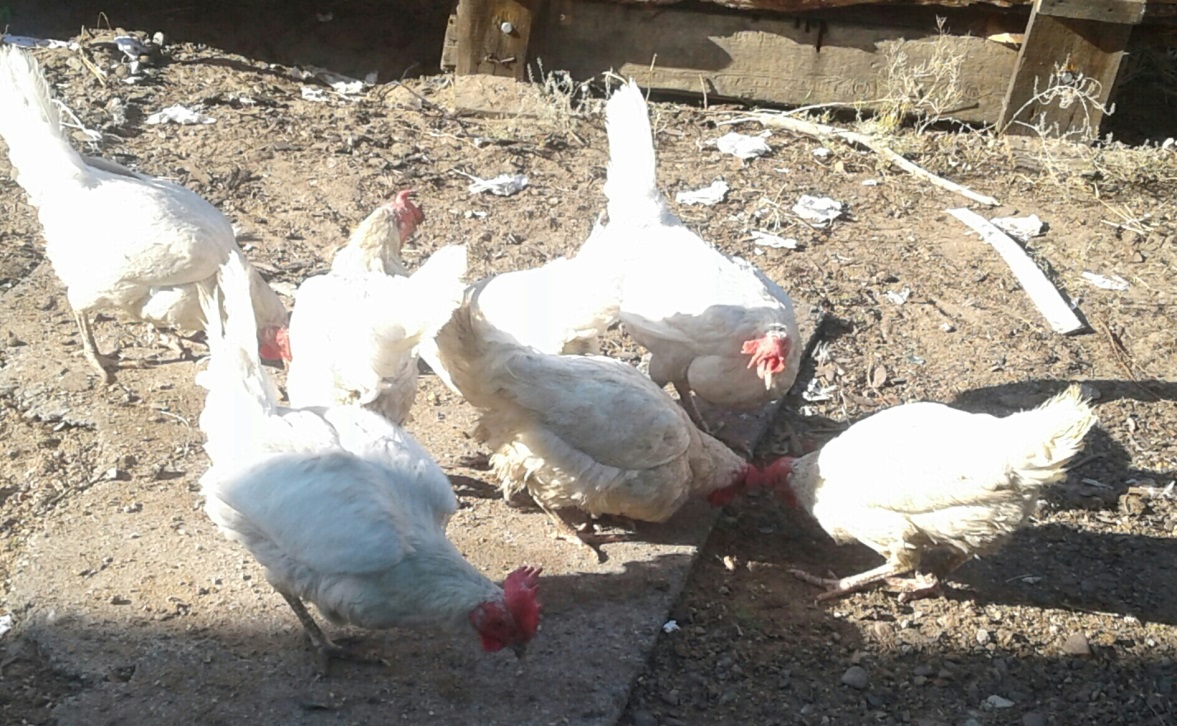 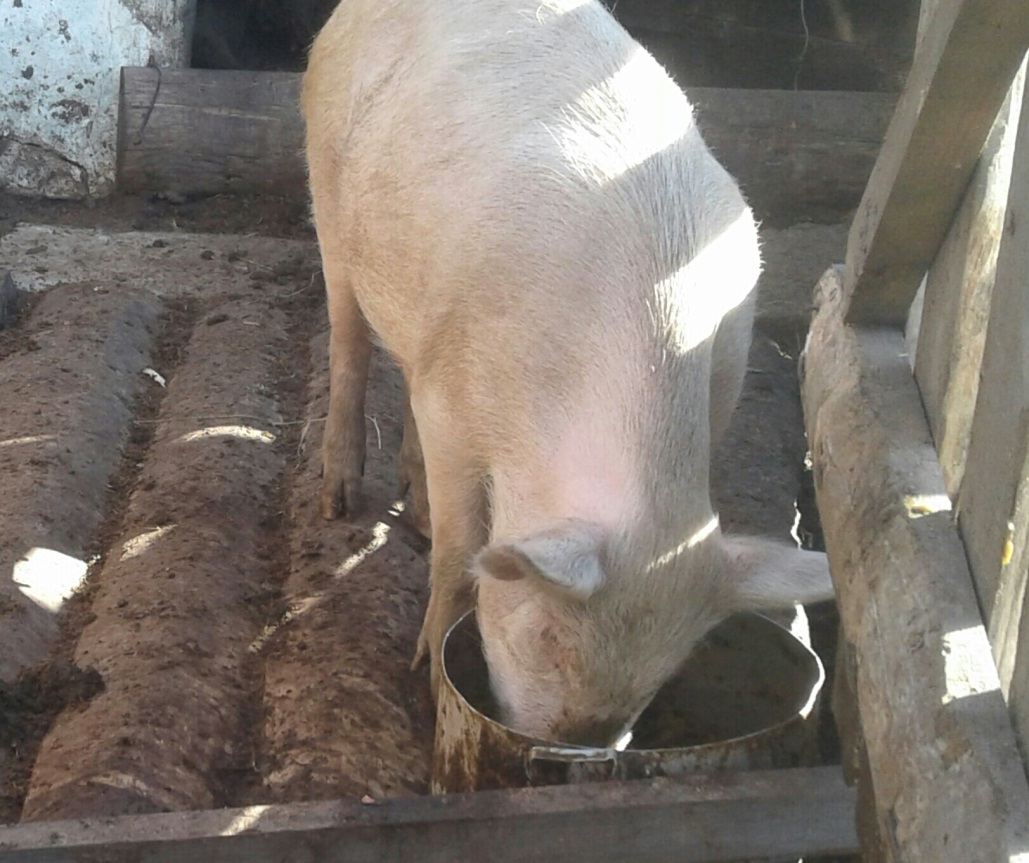 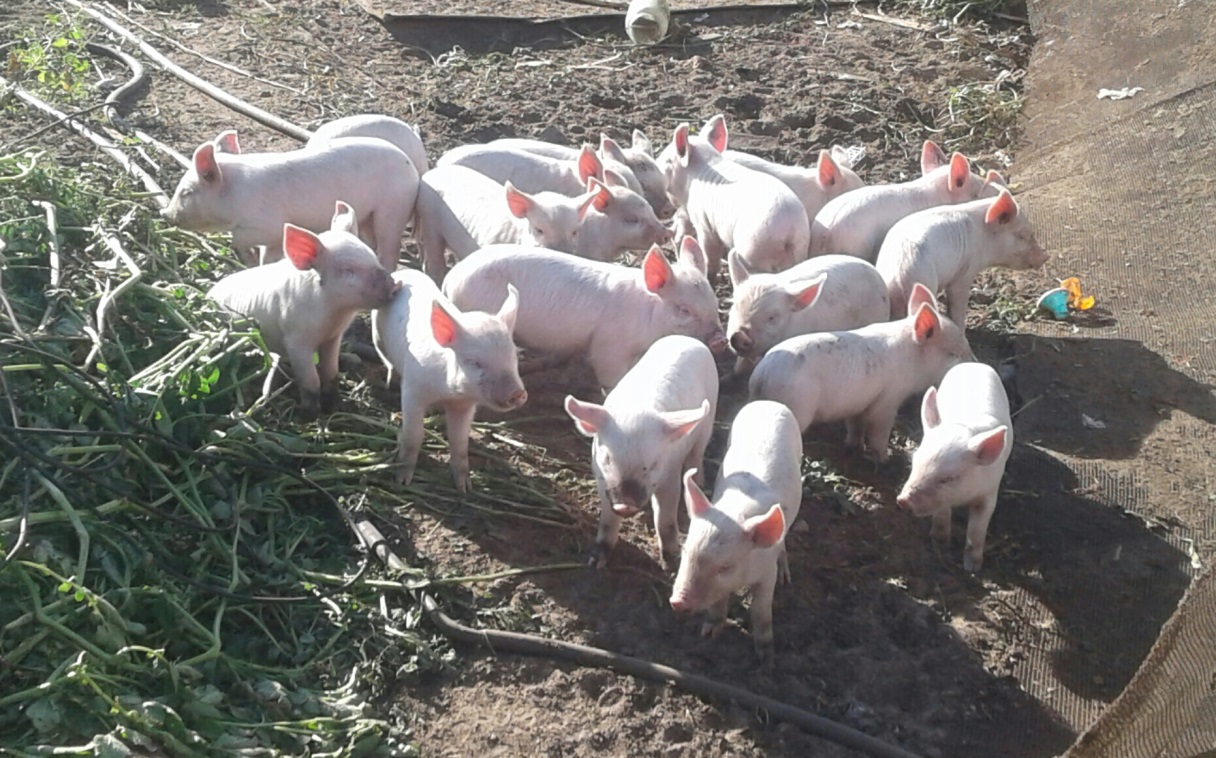 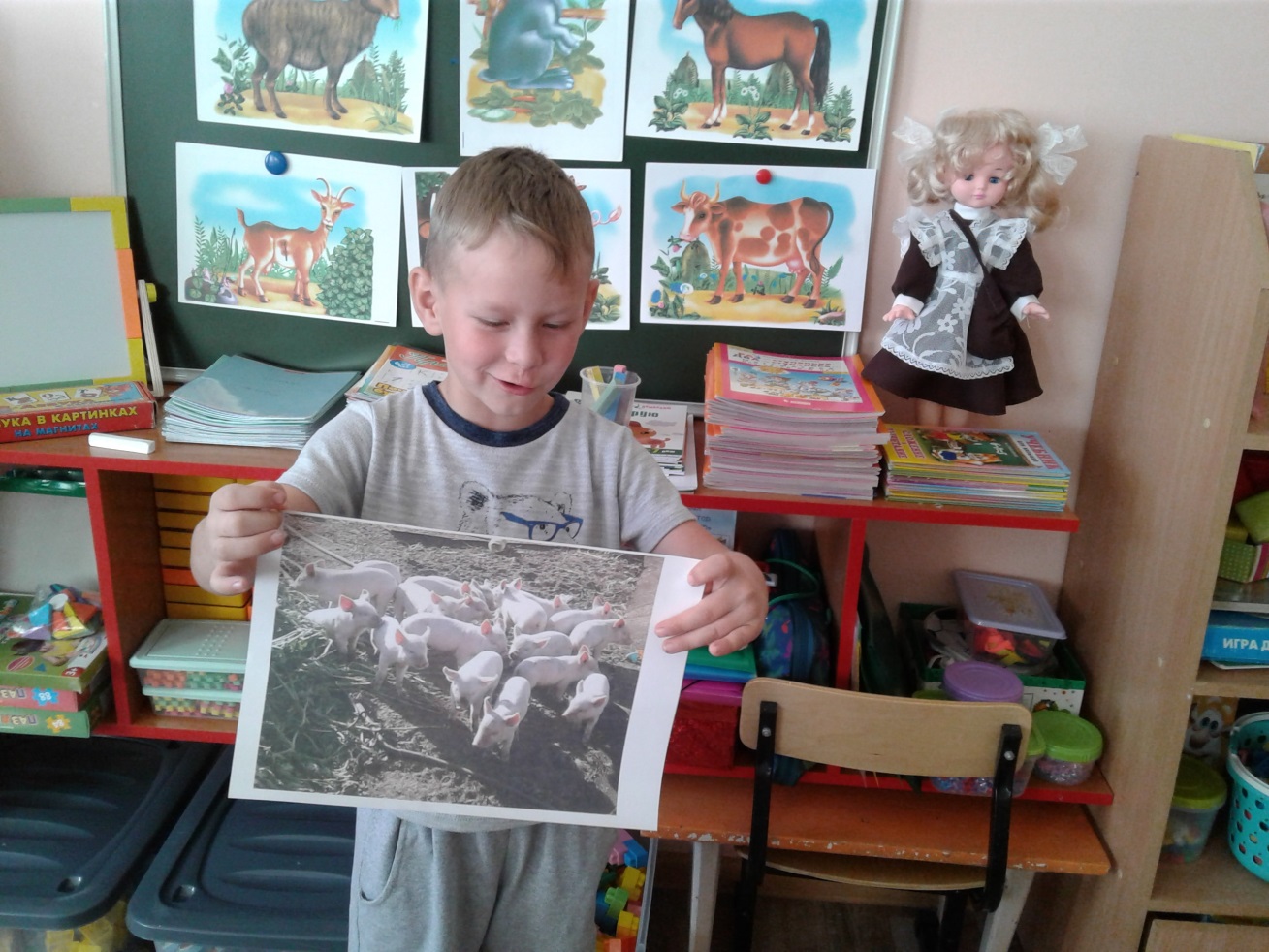 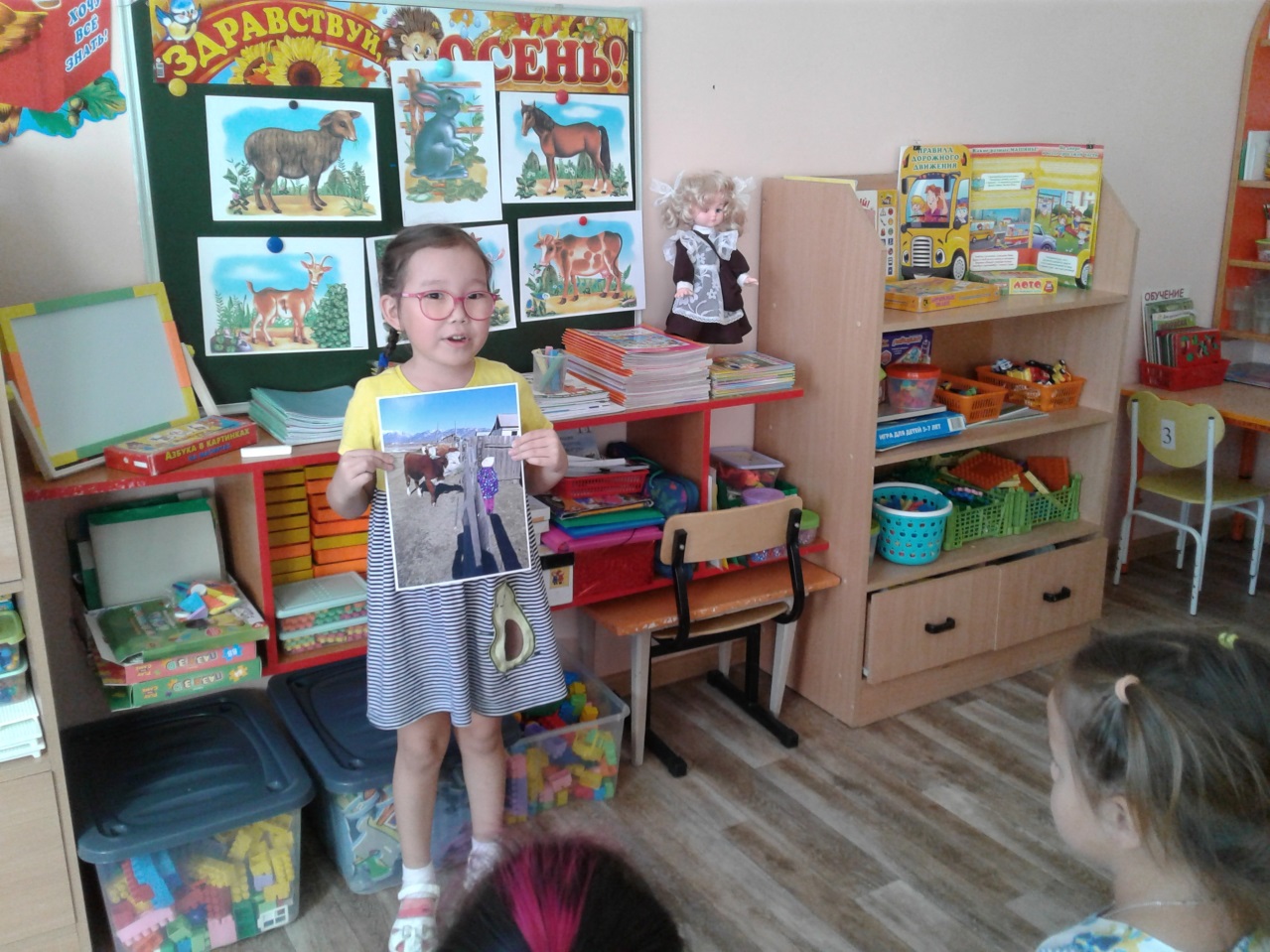 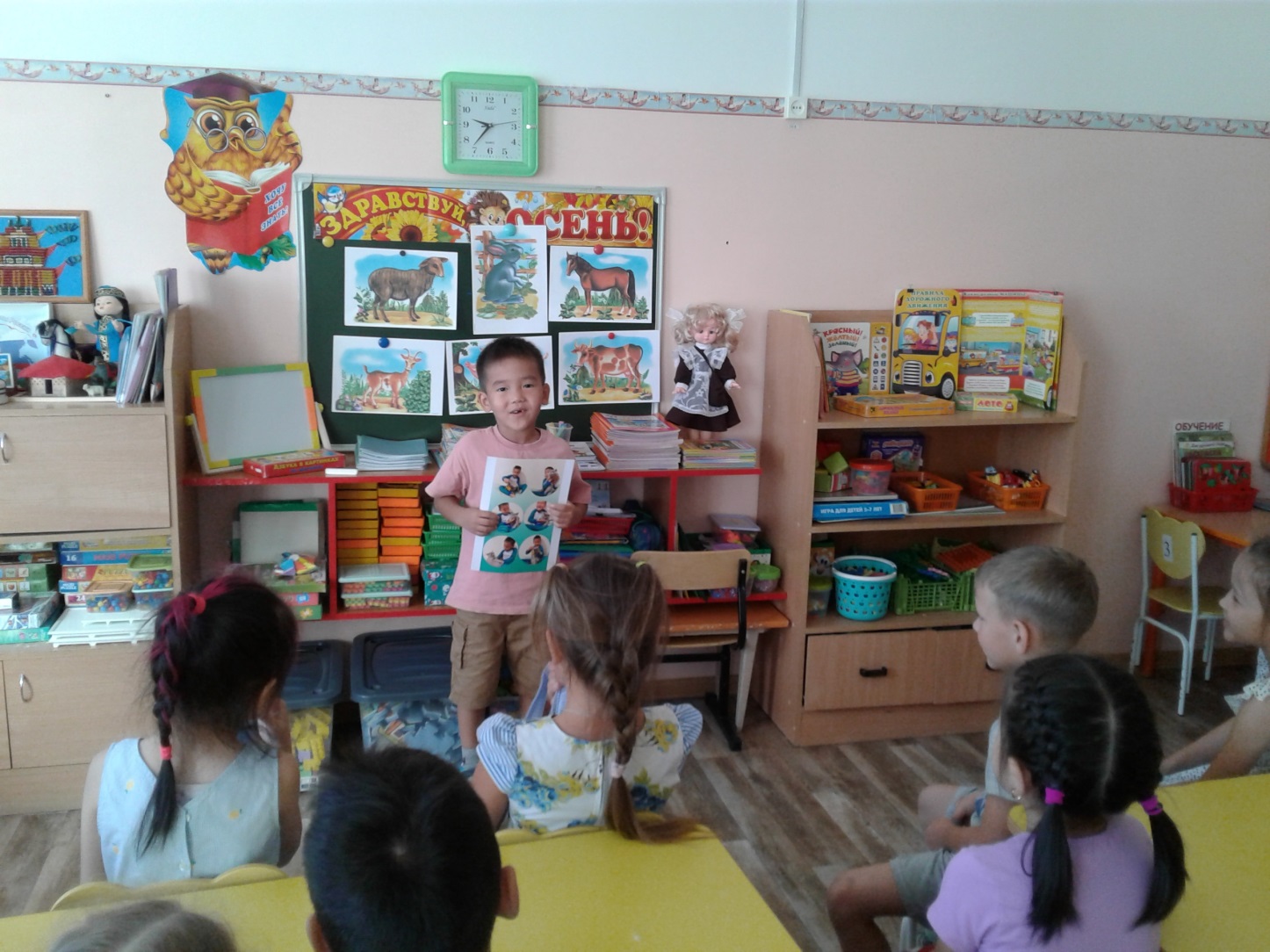 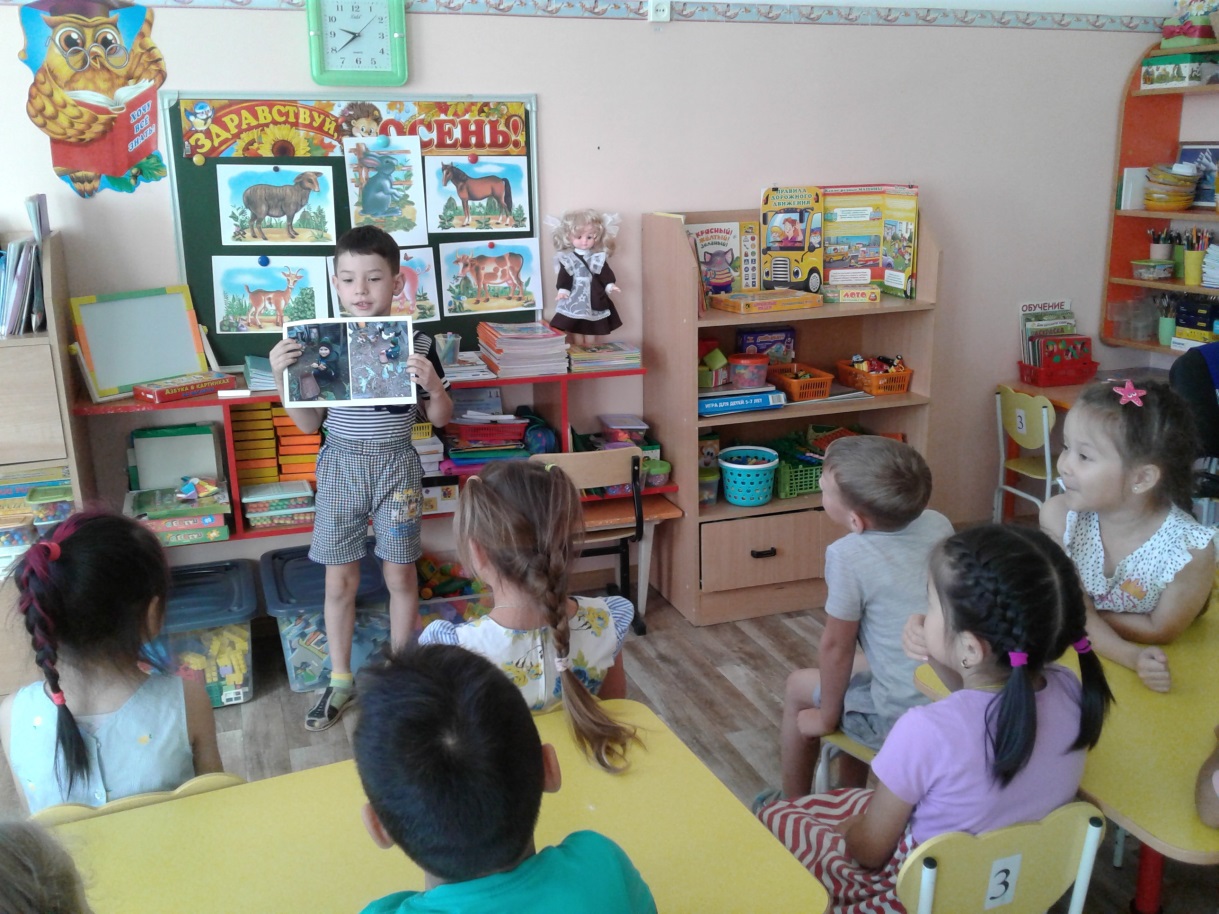 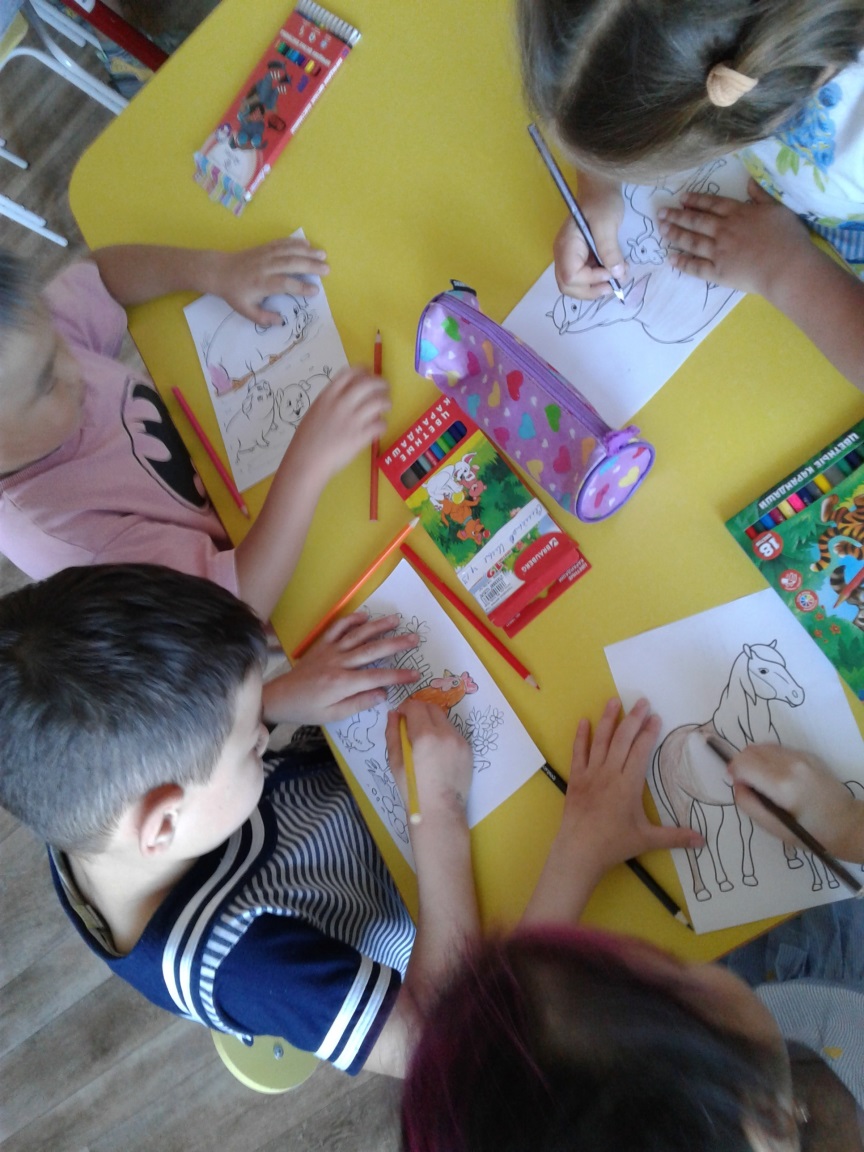 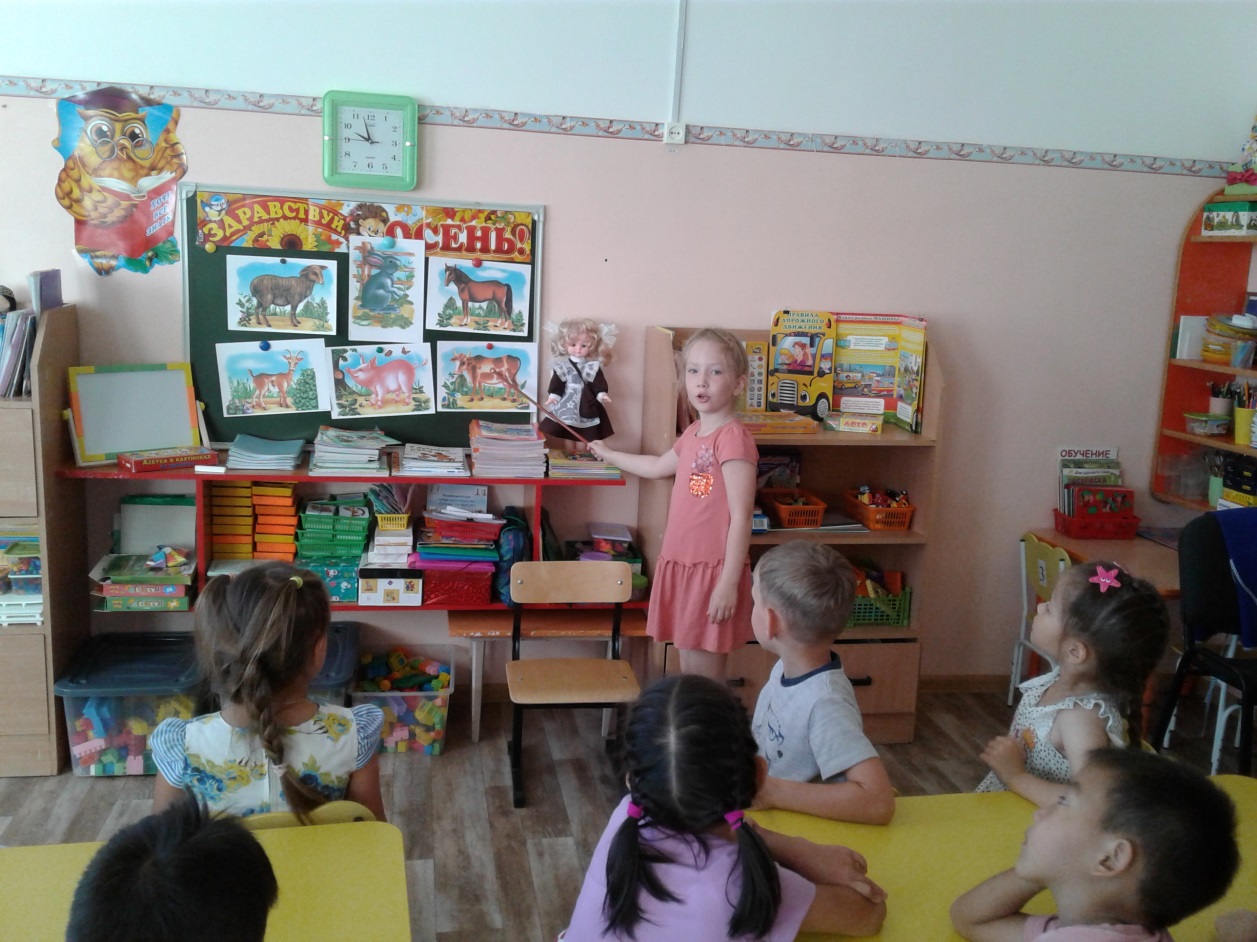 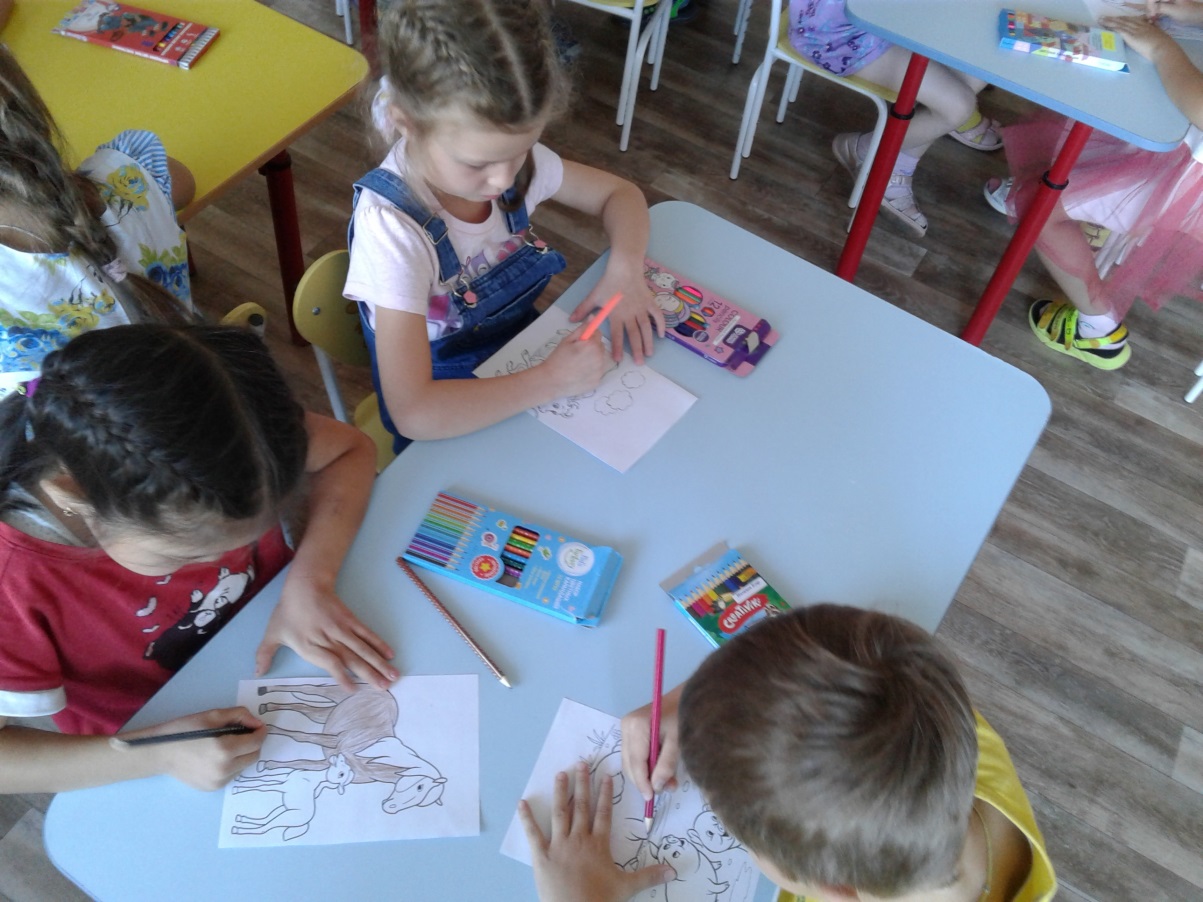 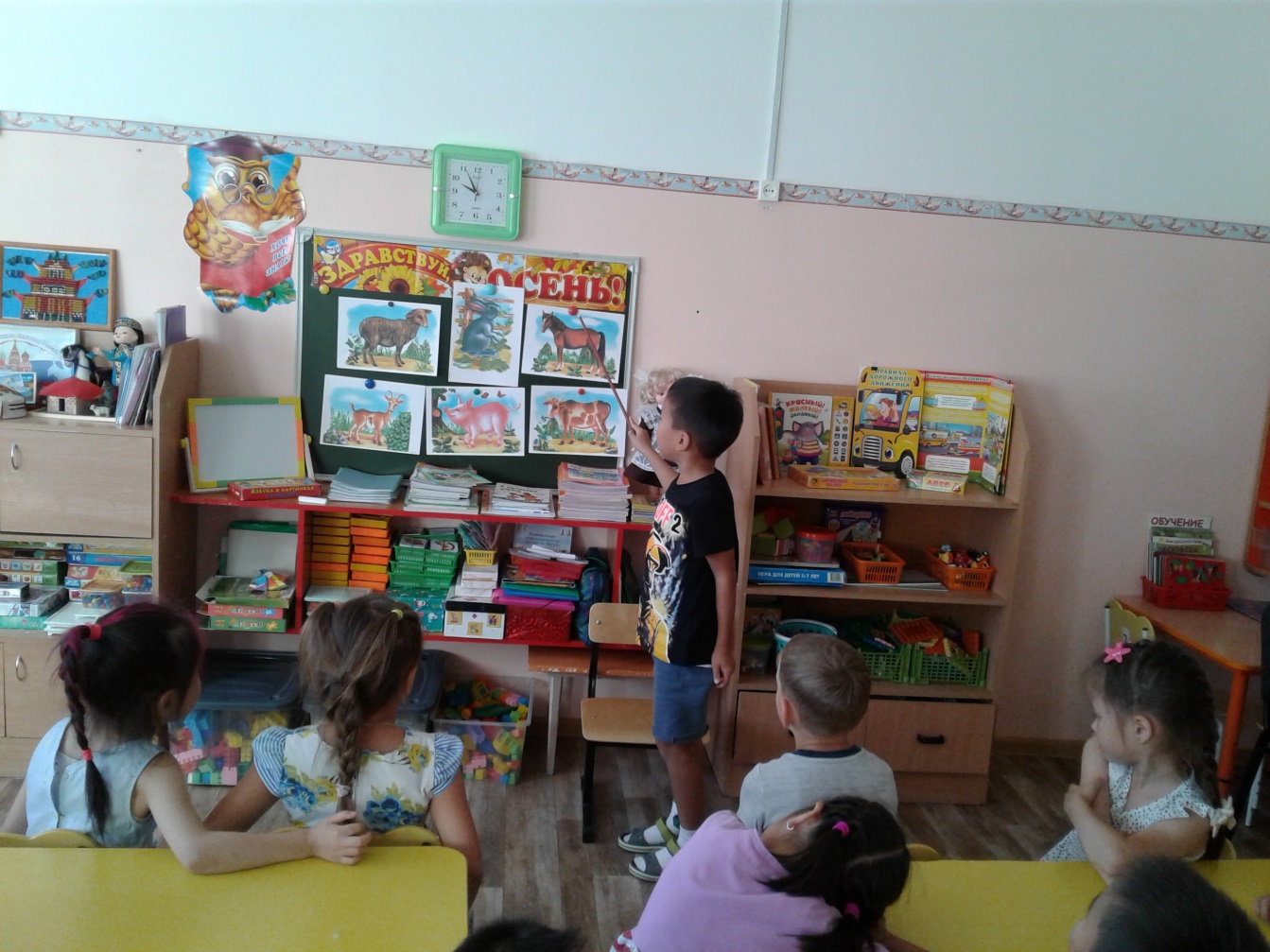 Кружок «Семейские Янтари» 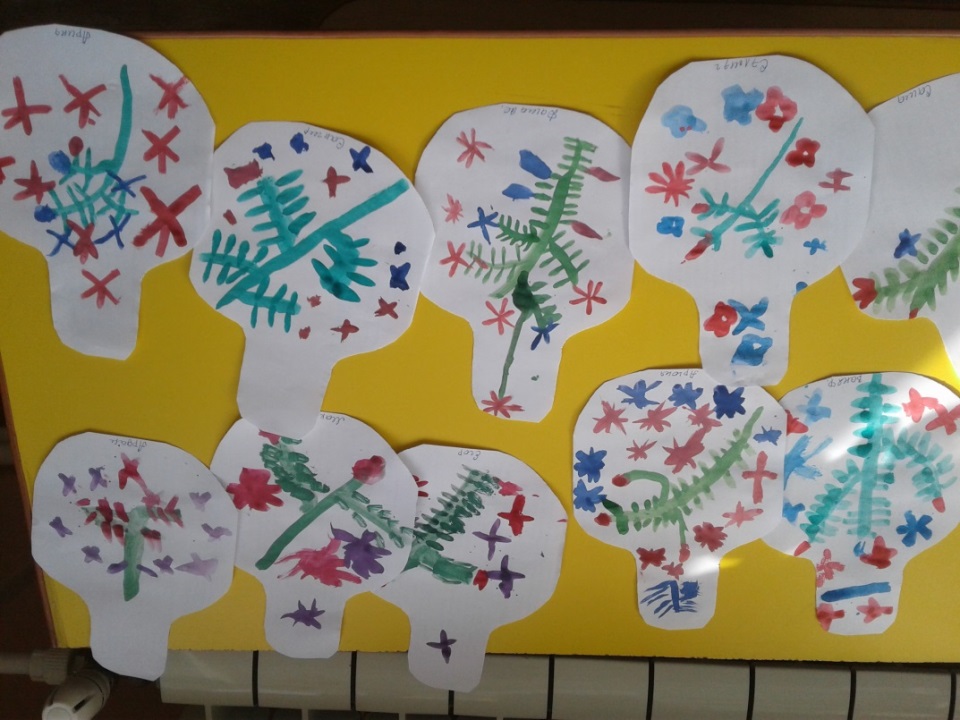 Роспись разделочной доски (подготовительная работа)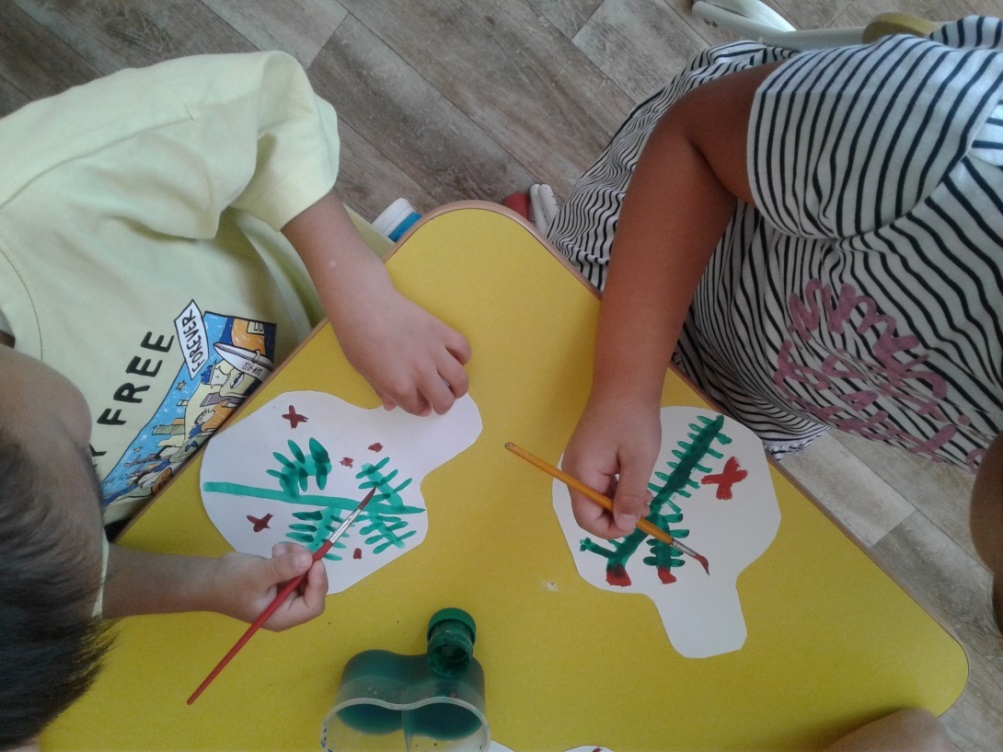 Изготовление родителями настольных игр своими руками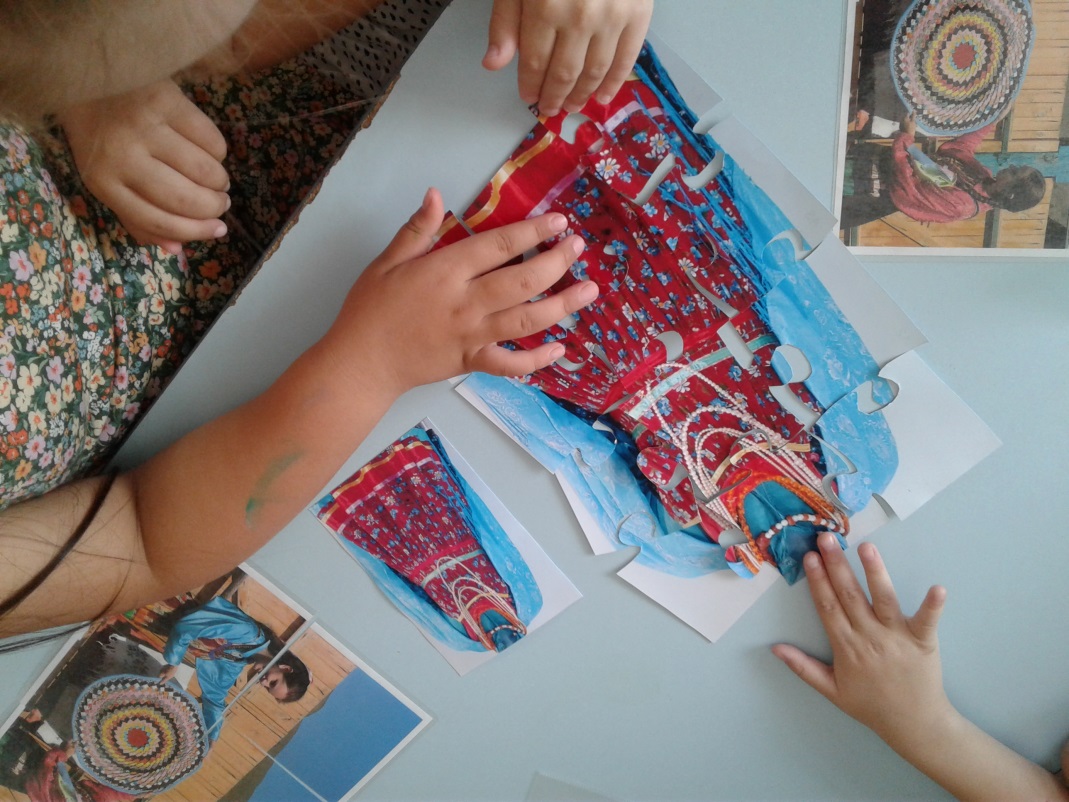 Тема: «Семейские Янтари»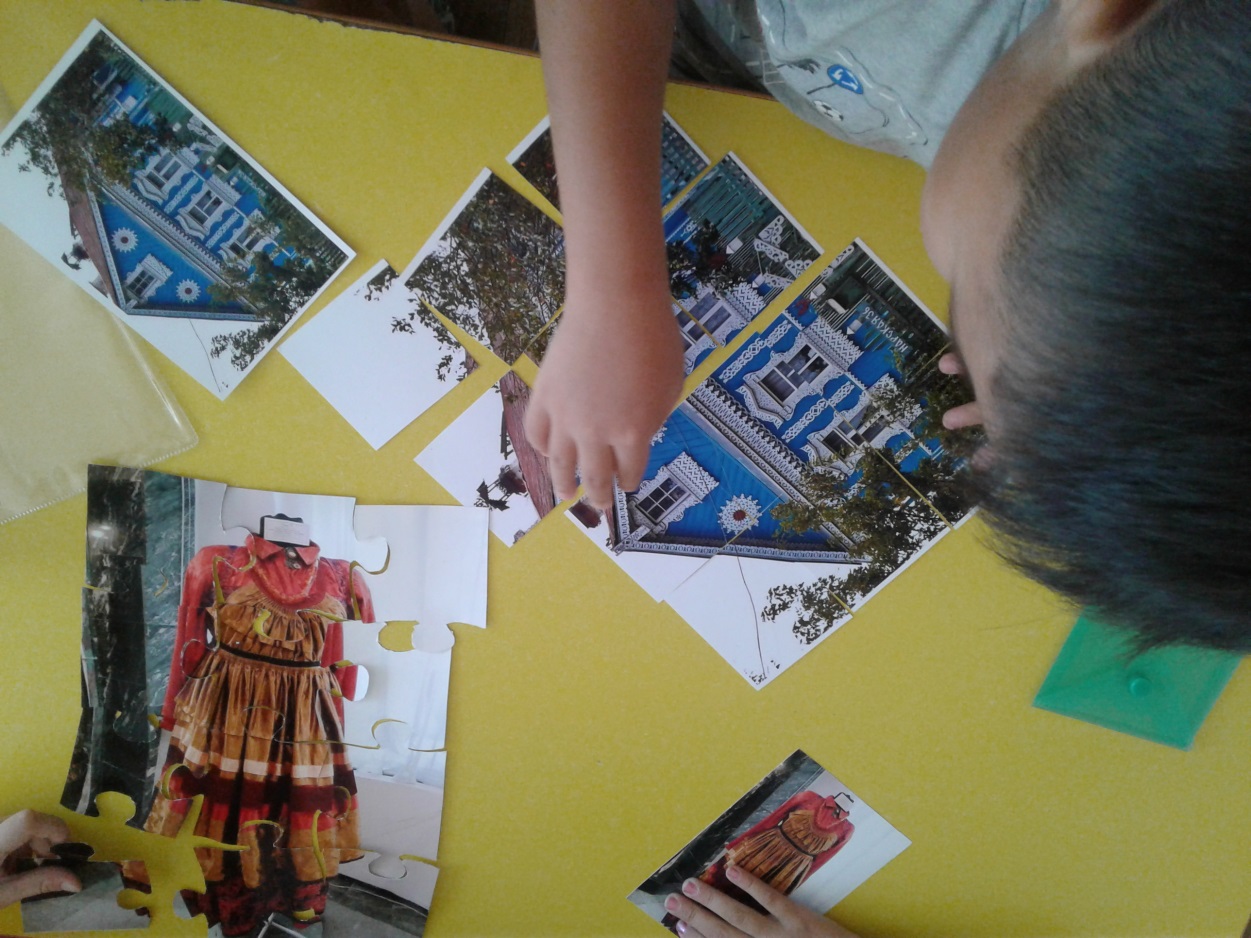 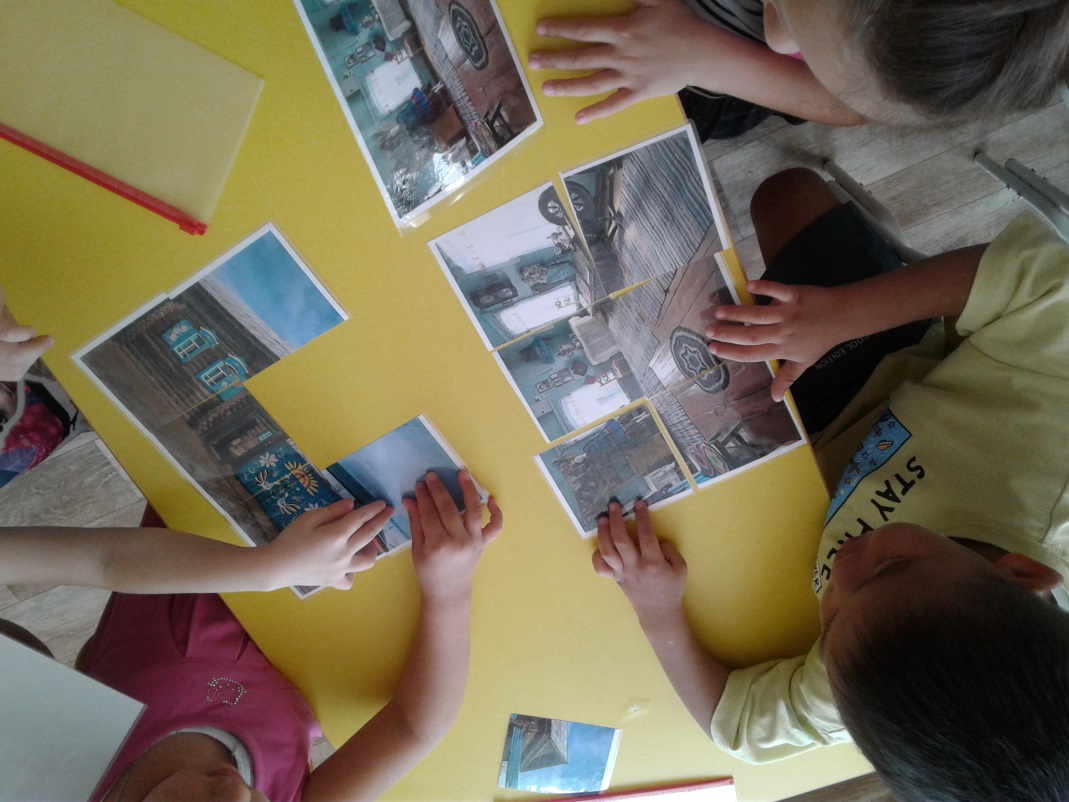                         Ярмарка! 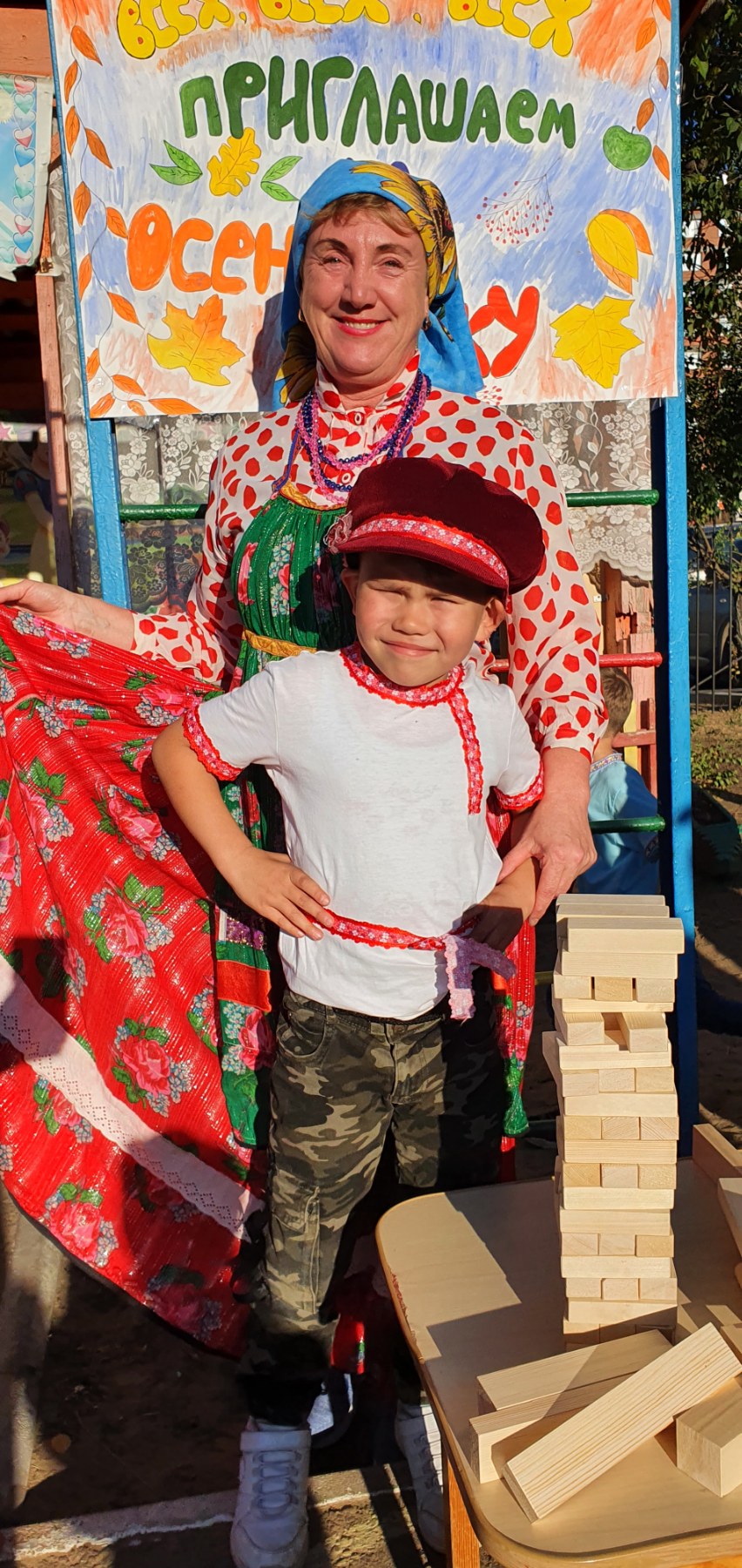 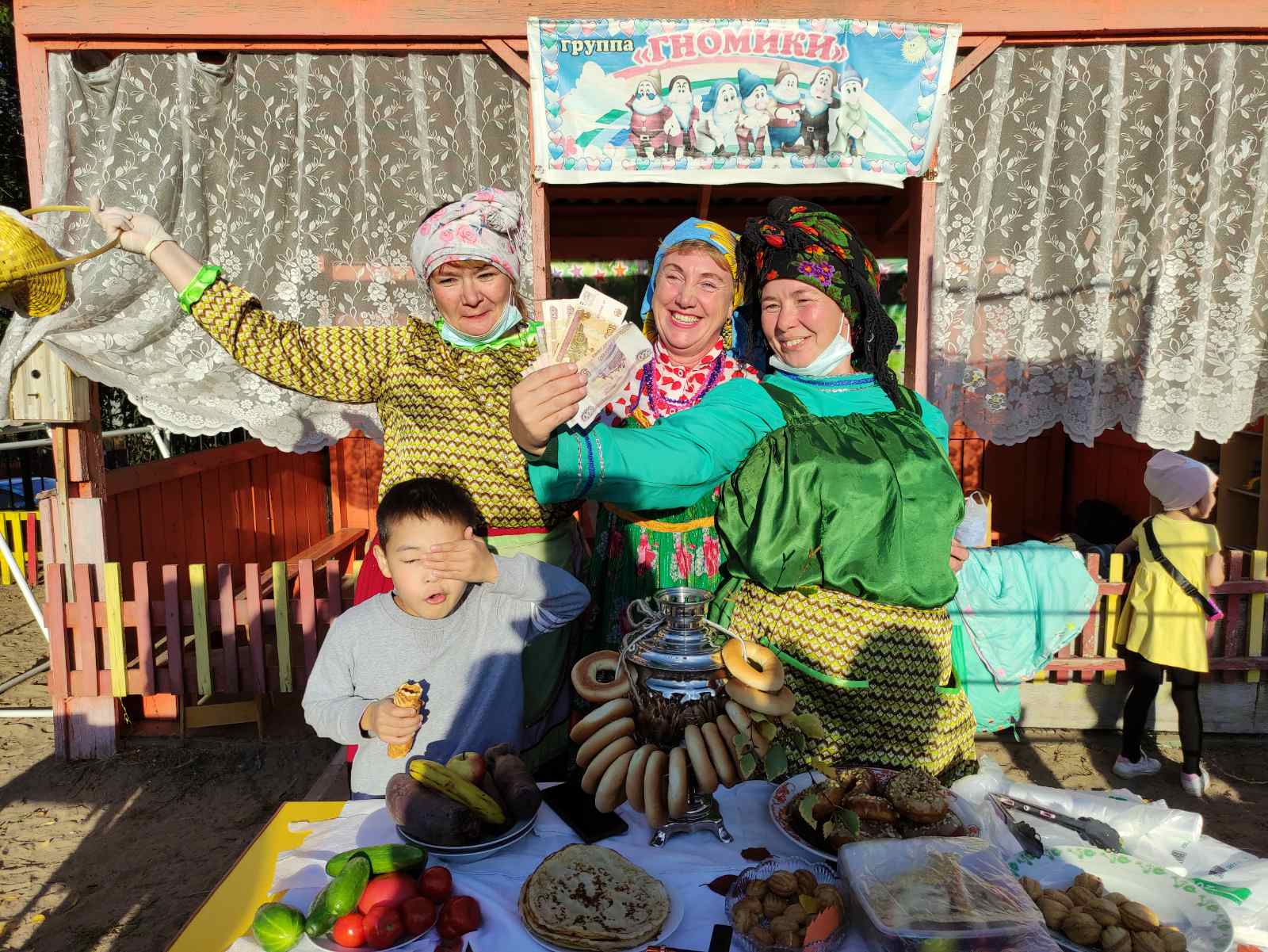 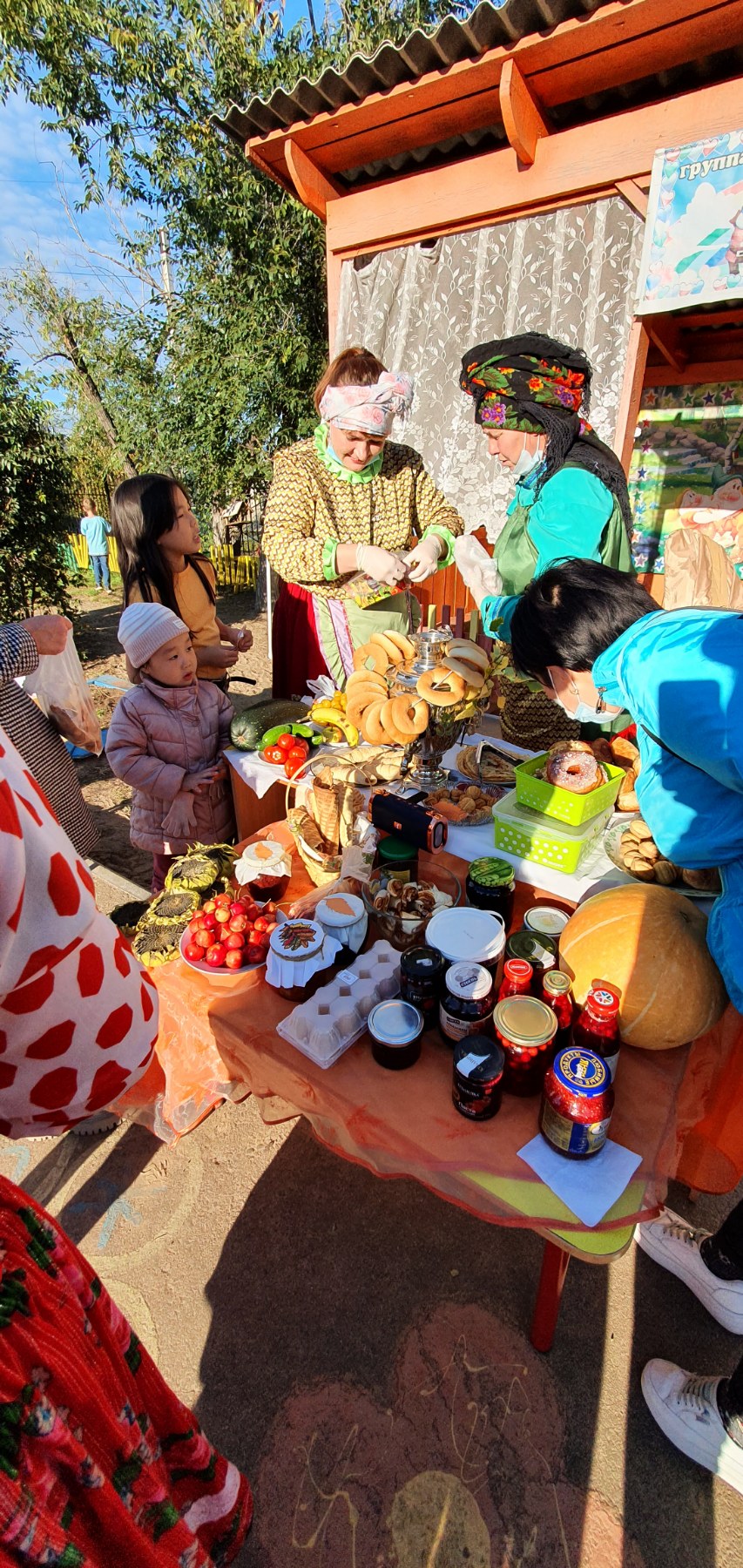 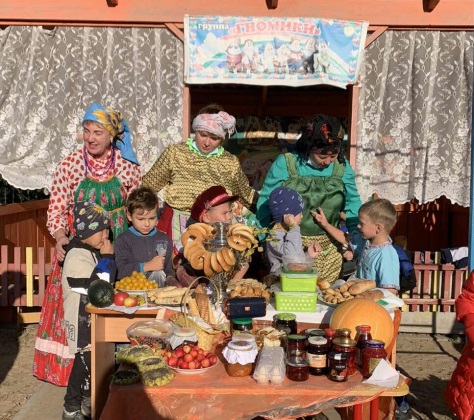 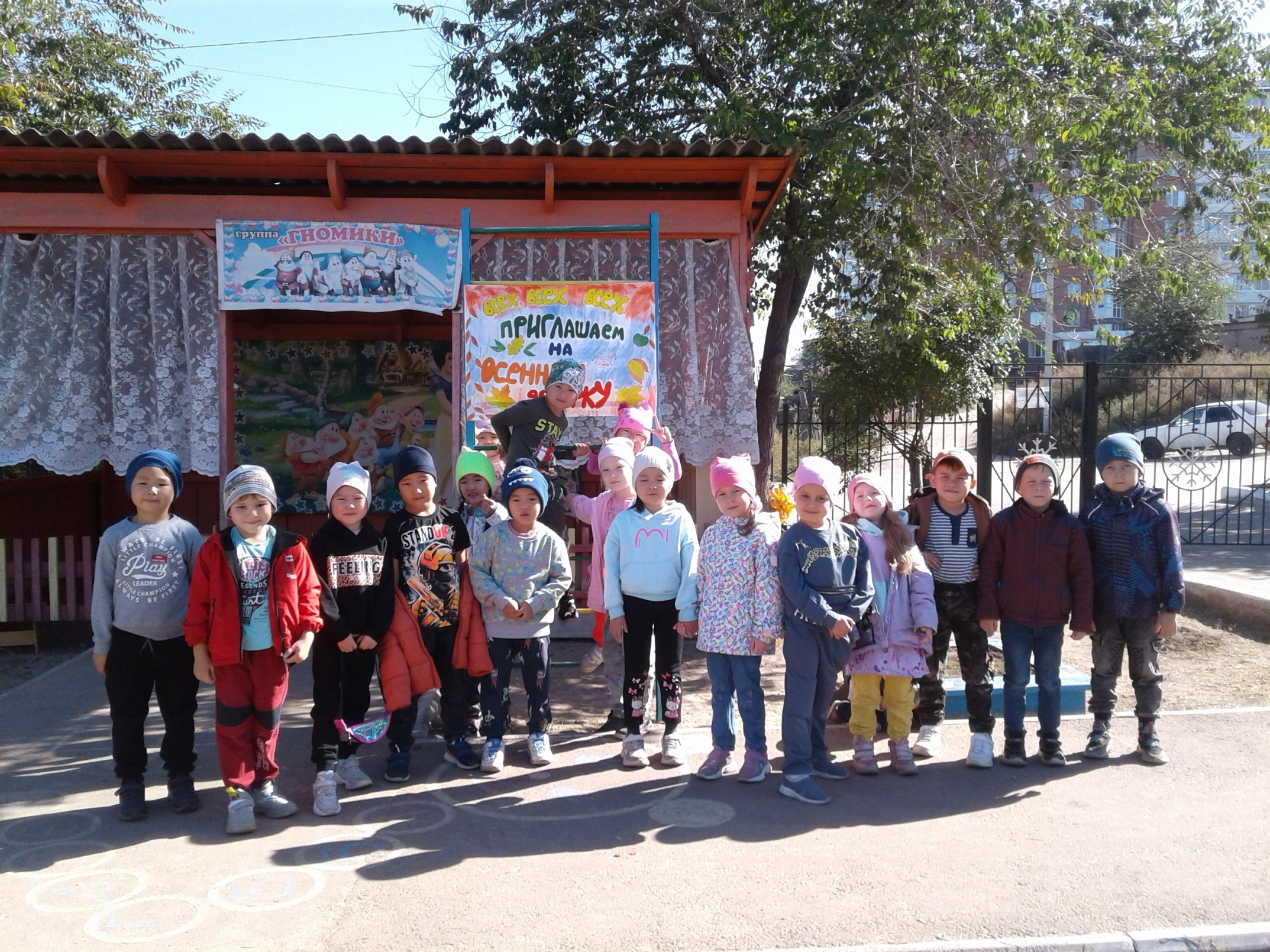 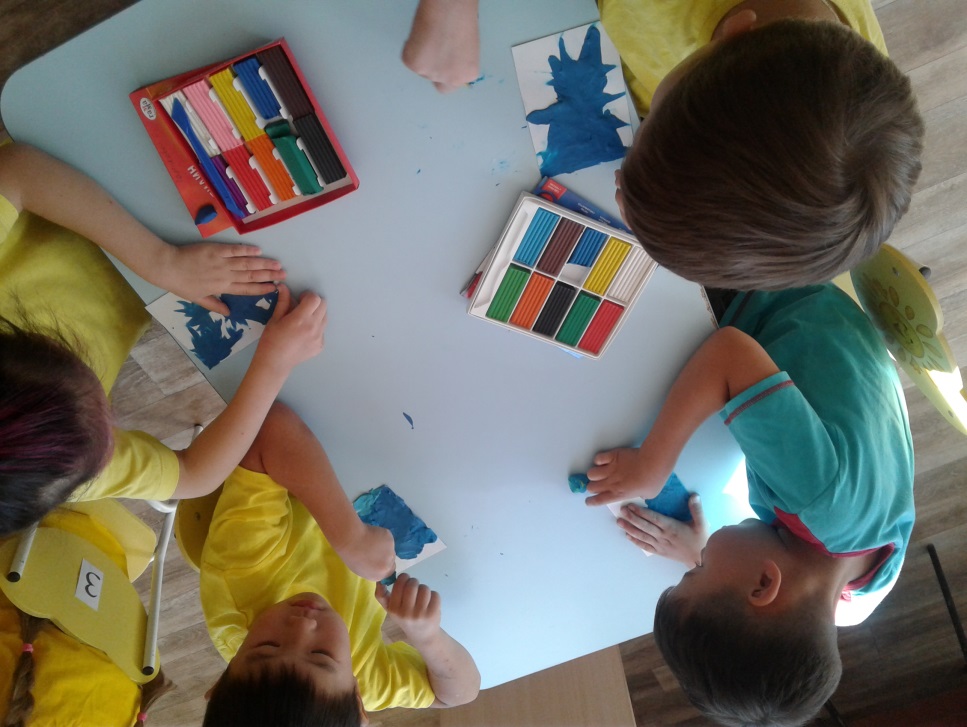 Развлечение «Подводное царство» 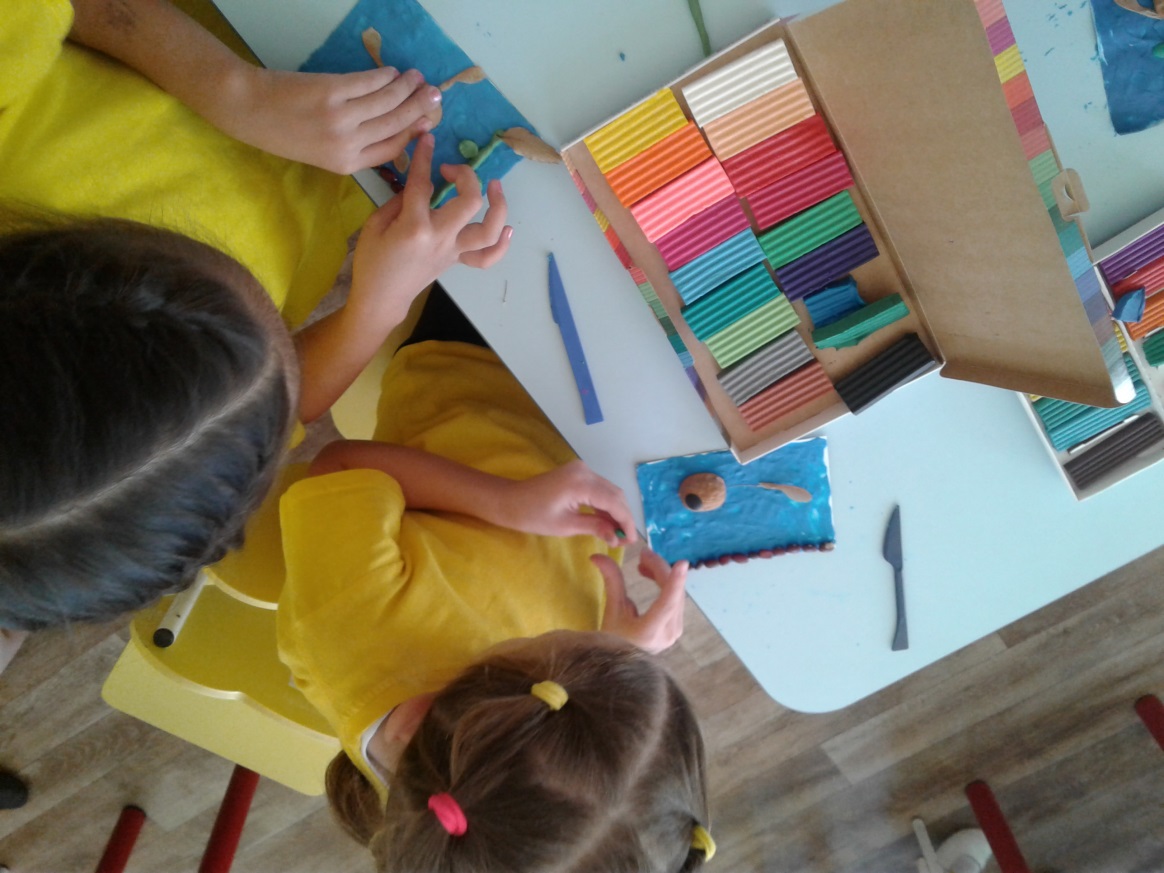 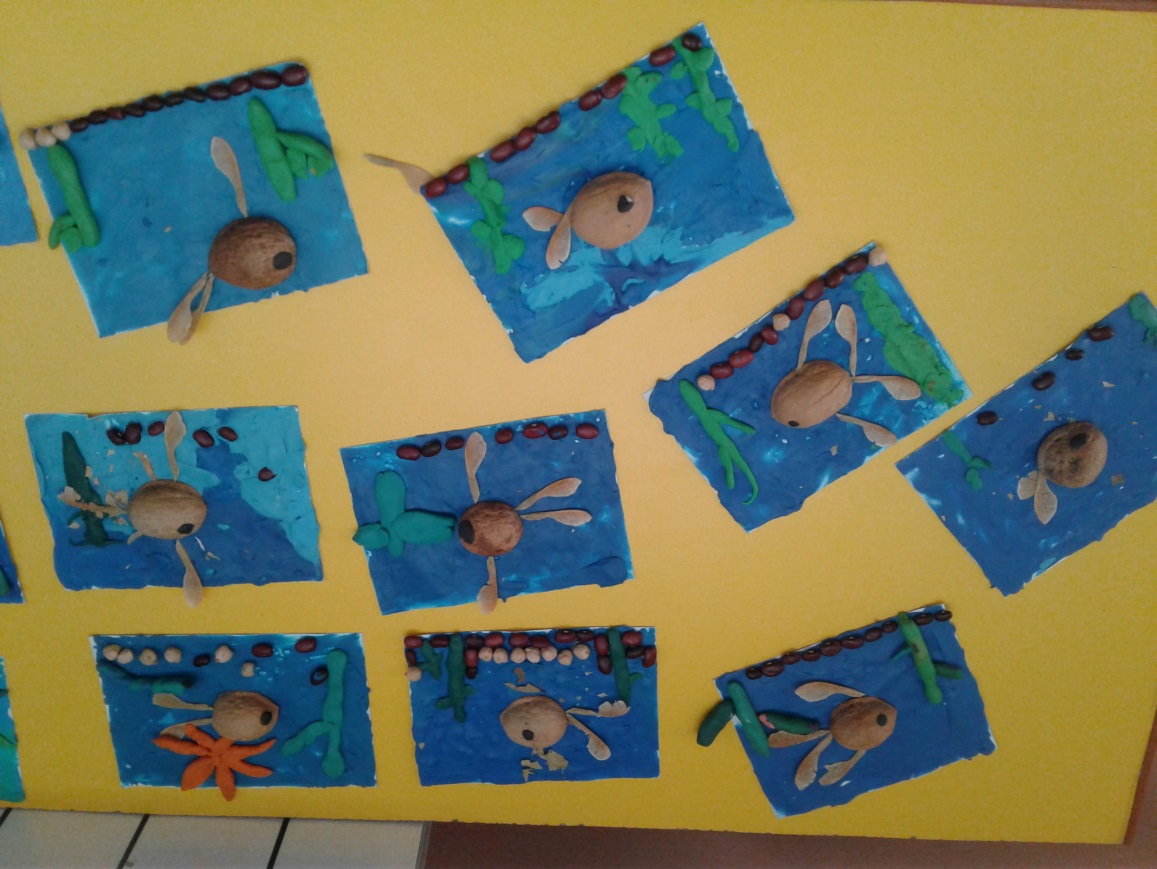 